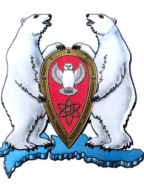 АДМИНИСТРАЦИЯ МУНИЦИПАЛЬНОГО ОБРАЗОВАНИЯ  ГОРОДСКОЙ ОКРУГ «НОВАЯ ЗЕМЛЯ»РАСПОРЯЖЕНИЕ«01» сентября 2022 г. № 144рп Белушья ГубаОб утверждении Положения о порядке разработки и утверждению должностной инструкции муниципального служащего администрации муниципального образования городской округ «Новая Земля» В соответствии с Федеральным законом от 02.03.2007 № 25-ФЗ «О муниципальной службе в Российской Федерации», Положением «О муниципальной службе в муниципальном образовании городской округ «Новая Земля», утвержденным Решением Совета депутатов МО ГО «Новая Земля» от 28.01.2011  № 255  (в последней ред. от 02.04.2015 №200), в целях укрепления служебной дисциплины, повышения эффективности деятельности муниципальными служащими администрации муниципального образования городской округ «Новая Земля»,р а с п о р я ж а ю с ь:          1. Утвердить Положение о порядке разработки и утверждению должностной инструкции муниципального служащего администрации муниципального образования городской округ «Новая Земля».          2. Настоящее распоряжение довести до муниципальных служащих администрации муниципального образования городской округ «Новая Земля» под роспись. 3.  Контроль за исполнением настоящего распоряжения возложить на руководителя отдела организационной, кадровой и социальной работы Кравцову Т.Н.                                                                                                                                                    Врио главы муниципального образования 				    А.А. ПерфиловУтвержденораспоряжением администрации муниципального образования городской округ «Новая Земля»от 01.09.2022 года №139Положение Об обработке и защите персональных данных, обрабатываемых в администрации муниципального образования городской округ «Новая Земля1. Общие положения1.1. Настоящее Положение об обработке и защите персональных данных, обрабатываемых в администрации муниципального образования городской округ «Новая Земля» (далее - Положение), разработано в соответствии со ст. 23, 24 Конституции Российской Федерации, главой 14 Трудового кодекса Российской Федерации, Федеральным законом от 27.07.2006 №149-ФЗ «Об информации, информационных технологиях и о защите информации», Федеральным законом от 27.07.2006 №152-ФЗ «О персональных данных», Постановления Правительства Российской Федерации от 21.03.2012 №211 «Об утверждении перечня мер, направленных на обеспечение выполнения обязанностей, предусмотренных Федеральным законом «О персональных данных» и принятыми в соответствии с ним нормативными правовыми актами, операторами, являющимися государственными или муниципальными органами» и других нормативных правовых актов в области защиты информации.1.2. Целью настоящего Положения является обеспечение защиты персональных данных граждан от неправомерного или случайного доступа к ним, уничтожения, изменения, блокирования, копирования, предоставления, распространения персональных данных, а также от иных неправомерных действий в отношении персональных данных.1.3. Настоящее Положение устанавливают единый порядок действий (операций), совершаемых с использованием средств автоматизации или без использования таких средств с персональными данными в Администрации муниципального образования городской округ «Новая Земля», включая сбор, запись, систематизацию, накопление, хранение, уточнение (обновление, изменение), извлечение, использование, передачу (распространение, предоставление, доступ), обезличивание, блокирование, удаление, уничтожение персональных данных субъектов, персональные данные которых обрабатываются в администрации муниципального образования городской округ «Новая Земля».1.4. В настоящем Положении используются основные понятия, установленные Федеральным законом от 27 июля 2006 года № 152-ФЗ «О персональных данных» (далее - Федеральный закон № 152-ФЗ).1.5. Ответственные должностные лица администрации муниципального образования городской округ «Новая Земля», должности которых предусматривают осуществление обработки персональных данных либо осуществление доступа к персональным данным, (далее - ответственные лица) определяются распоряжением администрации.2. Процедуры, направленные на выявление и предотвращение нарушений законодательства Российской Федерации в сфере персональных данных2.1. В администрации устанавливаются и соблюдаются следующие процедуры, направленные на выявление и предотвращение нарушений законодательства Российской Федерации в сфере обработки персональных данных:1) назначение ответственного за организацию обработки персональных данных в администрации муниципального образования городской округ «Новая Земля»;2) применение правовых, организационных и технических мер по обеспечению безопасности персональных данных в соответствии с частями 1 и 2 статьи 19 Федерального закона № 152-ФЗ;3) осуществление внутреннего контроля соответствия обработки персональных данных нормам Федерального закона № 152-ФЗ и принятым в соответствии с ним нормативным правовым актам;4) оценка вреда, который может быть причинён субъектам персональных данных в случае нарушения законодательства Российской Федерации и настоящего Положения;5) определение перечня должностей администрации, замещение которых предусматривает осуществление обработки персональных данных либо осуществление доступа к ним;6) ознакомление ответственных лиц администрации, непосредственно осуществляющих обработку персональных данных, с положениями законодательства Российской Федерации о персональных данных, в том числе требованиями к защите персональных данных, документами, определяющими политику администрации в отношении обработки персональных данных, муниципальными правовыми актами по вопросам обработки персональных данных, и (или) обучение указанных работников.7) запрет на обработку персональных данных лицами, не допущенными к их обработке.2.2. Обработка персональных данных в администрации муниципального образования городской округ «Новая Земля» осуществляется на основе принципов, установленных статьей 5 Федерального закона № 152-ФЗ.2.3. Обработка персональных данных субъекта персональных данных осуществляется после:1) получения письменного согласия субъекта персональных данных или его представителя на обработку персональных данных, за исключением случаев, предусмотренных частью 2 статьи 6 Федерального закона № 152-ФЗ;2) принятия необходимых мер по обеспечению безопасности персональных данных.2.4. При обработке персональных данных ответственные лица администрации обязаны соблюдать следующие требования:1) обработка персональных данных осуществляется в целях обеспечения соблюдения Конституции Российской Федерации, федеральных законов и иных нормативных правовых актов Российской Федерации;2) персональные данные следует получать лично у субъекта персональных данных, в случае возникновения необходимости получения персональных данных у третьей стороны следует известить об этом субъекта персональных данных заранее, получить его письменное согласие и сообщить о целях, предполагаемых источниках и способах получения персональных данных;3) при принятии решений, затрагивающих интересы субъекта персональных данных, запрещается основываться на персональных данных, полученных исключительно в результате их автоматизированной обработки или с использованием электронных носителей;4) защита персональных данных от неправомерного их использования или утраты обеспечивается за счет средств Администрации муниципального образования городской округ «Новая Земля» в порядке, установленном Федеральным законом № 152-ФЗ и иными нормативными правовыми актами.2.5. При передаче персональных данных ответственные лица Администрации муниципального образования городской округ «Новая Земля» обязаны соблюдать следующие требования:1) не сообщать персональные данные субъекта персональных данных без его письменного согласия для использования их в коммерческих целях;2) предупреждать лиц, получающих персональные данные субъекта персональных данных, о том, что эти данные должны использоваться только в целях, для которых они сообщены, и требовать от этих лиц подтверждения о соблюдении требований;3) передавать персональные данные субъекта персональных данных его представителю в порядке, установленном федеральными законами, и ограничивать эту информацию только теми персональными данными субъекта персональных данных, которые необходимы для выполнения представителем его функций.2.6. Передача персональных данных от администрации муниципального образования городской округ «Новая Земля» иному оператору персональных данных допускается в минимальных объемах в целях выполнения задач, соответствующих объективной причине сбора этих данных, и только после заключения с этим оператором договора о соблюдении конфиденциальности.2.7. Не допускается отвечать на вопросы, связанные с передачей персональных данных по телефону или факсу.2.8. Документы и внешние электронные носители информации, содержащие персональные данные, должны храниться в служебных помещениях в надежно запираемых шкафах (сейфах). При этом должны быть созданы надлежащие условия, обеспечивающие их сохранность.2.9. Уничтожение или обезличивание части персональных данных, если это допускается материальным носителем, может производиться способом, исключающим дальнейшую обработку этих персональных данных, с сохранением возможности обработки иных данных, зафиксированных на материальном носителе (удаление, вымарывание).2.10. При несовместимости целей обработки персональных данных, зафиксированных на одном материальном носителе, если материальный носитель не позволяет осуществлять обработку персональных данных отдельно от других зафиксированных на том же носителе персональных данных, должны быть приняты меры по обеспечению раздельной обработки персональных данных, в частности:1) при необходимости использования или распространения определенных персональных данных отдельно от находящихся на том же материальном носителе других персональных данных осуществляется копирование персональных данных, подлежащих распространению или использованию, способом, исключающим одновременное копирование персональных данных, не подлежащих распространению и использованию, и используется (распространяется) копия персональных данных;2) при необходимости уничтожения или блокирования части персональных данных уничтожается или блокируется материальный носитель с предварительным копированием сведений, не подлежащих уничтожению или блокированию, способом, исключающим одновременное копирование персональных данных, подлежащих уничтожению или блокированию.2.11. Защита персональных данных в администрации муниципального образования городской округ «Новая Земля» обеспечивается мерами, включающими в себя охрану помещений, в которых ведется обработка персональных данных, содержащихся в личных делах, а также в электронном виде в информационных системах, контроль за соблюдением установленных требований, обеспечение режима безопасности в этих помещениях, обеспечение сохранности носителей персональных данных и средств их защиты, исключение несанкционированного проникновения или пребывания в этих помещениях посторонних лиц, применение сертифицированных средств защиты информации, контроль за эффективностью предусмотренных мер защиты.3. Цели обработки и содержание персональных данныхСодержание персональных данных определяется в зависимости от целей их обработки.Целями обработки персональных данных в администрации муниципального образования городской округ «Новая Земля» являются:1) ведение кадрового учета граждан, претендующих на замещение должностей муниципальной службы и должностей, не отнесенных к муниципальной службе администрации района, лиц, замещающих должности муниципальной службы и должности, не отнесенных к муниципальной службе администрации и членов их семей, обеспечения муниципальным служащим и лицам, замещающим должности, не отнесенные к муниципальной службе муниципального образования городской округ «Новая Земля» установленных законодательством Российской Федерации условий труда, гарантий и компенсаций, сохранности принадлежащего им имущества, а также в целях противодействия коррупции, ведение воинского учета, ведение кадрового учета по организации, установлению, прекращению, возобновлению, приостановлению, расчета, перерасчета пенсии за выслугу лет лицам, замещавшим должности муниципальной службы в органах местного самоуправления, доплаты к государственной пенсии отдельным категориям граждан, прохождение ежегодной диспансеризации (содержание: фамилия, имя, отчество (в том числе предыдущие фамилии, имена и (или) отчества, в случае их изменения); число, месяц, год рождения; место рождения; вид, серия, номер документа, удостоверяющего личность, наименование органа, выдавшего его, дата выдачи; адрес места жительства (адрес регистрации, фактического проживания); номер контактного телефона или сведения о других способах связи; реквизиты страхового свидетельства государственного пенсионного страхования; идентификационный номер налогоплательщика; семейное положение, состав семьи и сведения о близких родственниках (в том числе бывших); сведения о воинском учете и реквизиты документов воинского учета; сведения об образовании; сведения об ученой степени; сведения о состоянии здоровья, фотография, информация о классном чине муниципальной службы, государственные награды, иные награды и знаки отличия; сведения о профессиональной переподготовке и (или) повышении квалификации; сведения о доходах, расходах, об имуществе и обязательствах имущественного характера; номер расчетного счета;2) ведение бухгалтерского учета; начисление заработной платы по видам оплат, пособий по больничным листам штатных сотрудников, работающих по трудовым договорам, перечисление на банковские карты вышеуказанных выплат; выдача доверенностей на получение материальных ценностей; персонифицированный учет налога на доходы физических лиц, предоставление сведений о доходах работников в налоговые органы по форме 2-НДФЛ; составление и предоставление индивидуальных сведений о страховых взносах на каждого работника в пенсионный фонд РФ; выдача справок о полученных доходах для работников по месту требования; оплата по договорам услуг с физическими лицами (содержание: вид, серия, номер документа, удостоверяющего личность, наименование органа, выдавшего его, дата выдачи, фамилия, имя, отчество, дата рождения, адрес прописки и фактического проживания, серия и номер паспорта, кем и когда выдан, пол, состав семьи, должность, доходы с прежнего места работы, ИНН, СНИЛС, номер расчетного счета в банке);3) рассмотрение обращений и заявлений граждан, поступивших в администрацию муниципального образования городской округ «Новая Земля» (содержание: фамилия, имя, отчество, вид, серия, номер документа, удостоверяющего личность, наименование органа, выдавшего его, дата выдачи; адрес места жительства (адрес регистрации, фактического проживания); номер контактного телефона или сведения о других способах связи);4) в соответствии с требованиями Федерального закона от 05.04.2013 № 44- ФЗ «О контрактной системе в сфере закупок товаров, работ, услуг для обеспечения государственных и муниципальных нужд» рассмотрение комплектов документов, представляемых участниками закупки (содержание: фамилия, имя, отчество, вид, серия, номер документа, удостоверяющего личность, наименование органа, выдавшего его, дата выдачи, ИНН, номер контактного телефона, адрес регистрации, фактического проживания, фамилия, имя, отчество учредителя, ИНН учредителя);5) ведение жилищного учета среди граждан (содержание: фамилия, имя, отчество, дата рождения, вид, серия, номер документа, удостоверяющего личность, наименование органа, выдавшего его, дата выдачи, сведения о составе семьи);подготовка правовых актов (постановлений) о персональном распределении жилых помещений (содержание: фамилия, имя, отчество, дата рождения, вид, серия, номер документа, удостоверяющего личность, наименование органа, выдавшего его, дата выдачи);6) в целях обеспечения полномочий Администрации муниципального образования городской округ «Новая Земля» в сфере осуществления деятельности по профилактике безнадзорности и правонарушений несовершеннолетних, обеспечения деятельности комиссии по делам несовершеннолетних и защите их прав, (содержание: фамилия, имя, отчество, дата рождения, вид, серия, номер документа, удостоверяющего личность, наименование органа, выдавшего его, дата выдачи, свидетельство о смерти, свидетельство о рождении, семейное положение, сведения о составе семьи, сведения о близких родственниках (в том числе бывших) адрес места жительства (адрес регистрации, фактического проживания) сведения о состоянии здоровья, сведения об условиях жизни, номер контактного телефона или сведения о других способах связи).4. Содержание обрабатываемых персональных данных для каждой цели обработки персональных данных4.1. К персональным данным, обрабатываемым для достижения цели, связанной с организацией деятельности администрации для обеспечения соблюдения законов и иных нормативных правовых актов, реализацией трудовых отношений и прав работников на пенсионное обеспечение и медицинское страхование, относятся:- фамилия, имя, отчество (в том числе сведения о смене фамилии, имени, отчества);- идентификационный номер налогоплательщика (ИНН);- адрес местожительства;- паспортные данные (в том числе дата, месяц, год рождения, место рождения, адрес регистрации);- номера контактных телефонов;- адрес электронной почты;- данные медицинского полиса;- данные страхового свидетельства;- данные военного билета;- сведения о профессии, должности, образовании;- данные трудового договора;- сведения об отпуске, командировках, временной нетрудоспособности;- сведения о семейном положении;- сведения о доходах и имущественном положении.4.2. К персональным данным, обрабатываемым для достижения цели, связанной с оказанием муниципальных услуг и осуществлением муниципальных функций, относятся:- фамилия, имя, отчество;- адрес местожительства;- паспортные данные (в том числе дата, месяц, год рождения, место рождения, адрес регистрации);- номера контактных телефонов;- адрес электронной почты;- идентификационный номер налогоплательщика (ИНН);- сведения, содержащиеся в выписке из ЕГРИП;- сведения, содержащиеся в выписке из ЕГРЮЛ;- сведения о банковских счетах;- сведения о земельных участках и имуществе, находящемся на определенном праве;- сведения о виде, форме, размере, сроке оказания мер государственной поддержки, информация о нарушении порядка и условий предоставления поддержки;- сведения о признании гражданина недееспособным или ограниченно дееспособным;- данные участников ГИА.- свидетельство государственной регистрации на жилое помещение;- сведения о пенсии гражданина;- документы, подтверждающие отсутствие родителей (свидетельство о смерти, решение суда, справка об отбывании наказания, иные);- сведения о занятости несовершеннолетнего;- сведения о привлечении к административной ответственности и о совершенном правонарушении;- справка о прекращении выплаты государственного пособия;- сведения, подтверждающие отношение гражданина к льготной категории.4.3. Персональные данные работников администрации содержатся в следующих документах (копиях указанных документов):- распоряжения;- приказы;- служебные записки;- заявления, обращения работников;- доверенности;- командировочные удостоверения;- авансовые отчеты;- расчетные листки;- расходные кассовые ордеры;- справки о выплаченных алиментах;- реестры на получение заработной платы;- опись документов в кредитном досье по банковским картам в рамках зарплатных проектов;- графики отпусков;- табели учета рабочего времени;- расчетные ведомости заработной платы;- лицевые счета;- справки о сумме заработной платы;- листки нетрудоспособности;- справки о сумме заработной платы, иных выплат и вознаграждений, на которые были начислены страховые взносы на обязательное социальное страхование на случай временной нетрудоспособности и в связи с материнством, за два календарных года, предшествующих году прекращения работы (службы, иной деятельности) или году обращения за справкой, и текущий календарный год;- реестр сведений о начисленных и уплаченных страховых взносах на обязательное пенсионное страхование застрахованных лиц;- справки о доходах физических лиц;- трудовые договоры работников;- личные карточки работников;- формы Т-2;- фотографические изображения;- копии дипломов, сертификатов, удостоверений, аттестатов, нагрудные знаки;- документы об аттестации (переаттестации) работников;- копии свидетельств о повышении квалификации;- копии свидетельств о постановке на учет физического лица в налоговом органе на территории Российской Федерации;- копии страховых свидетельств государственного пенсионного страхования;- копии паспортов работников;- копии свидетельств о заключении/расторжении брака;- копии свидетельств о рождении детей;- личный листок по учету кадров;- направление для участия во временном трудоустройстве;- трудовые книжки;- журнал выдачи трудовых книжек;- согласие на обработку персональных данных;- лист ознакомления;- обязательство о неразглашении;- справки о прохождении медосмотра;- исполнительные листы (копии), выданные судами общей юрисдикции;- судебные приказы (копии);- сведения о гражданине, подлежащем воинскому учету, и принятии его на работу (увольнении его с работы);- акты (копии) органов, осуществляющих контрольные функции по взысканию денежных средств;- судебные акты (копии), акты других органов и должностных лиц по делам о правонарушениях;- постановления (копии) судебного пристава-исполнителя;- копии приговоров (определений, постановлений) суда;- грамоты, благодарности;- документы о конкурсах на должности;- документы о награждении;- журналы учета входящих/ исходящих документов;- журналы учета служебных командировок;- информация о гражданстве (в том числе предыдущие гражданства, иные гражданства),- данные паспорта гражданина Российской Федерации (серия, номер, наименование органа, выдавшею ею, даю выдачи),- номер контактного телефона или сведения о других способах связи,- данные свидетельства о постановке на учет в налоговом органе физического лица по месту жительства на территории Российской Федерации,- сведения о составе семьи и сведения о близких родственниках (в том числе бывших),- сведения о рождении детей,- сведения о заключении (расторжении) брака,- сведения о трудовой (служебной деятельности;- сведения об образовании, в том числе о послевузовском профессиональном образовании (наименование и год окончания образовательного учреждения,- наименование и реквизиты документа об образовании,- состояние здоровья,- сведения о доходах,- об имуществе и обязательствах имущественного характера,- номер расчетного счета в банке,- сведения о недвижимости,- сведения о составе семьи данные документа, дающего право получение жилищного сертификата.- другие документы, содержащие персональные данные.4.4. Персональные данные других лиц могут содержаться в следующих документах (копиях указанных документов):- платежные документы;- документы, подтверждающие правомочность законного представителя физического лица;-исполнительные листы (копии), выданные судами общей юрисдикции;- копии судебных приказов;-заявления, обращения законных представителей физических лиц;-копии паспортов;- копии приказов о назначении на должность;- доверенности;-другие документы, содержащие персональные данные.4.5. Документы, в том числе в электронном виде, содержащие персональные данные, создаются в администрации путем:- получения оригиналов или надлежаще заверенных копий необходимых документов;- копирования оригиналов документов;- внесения сведений в учетные формы (на бумажных и электронных носителях).4.6. Администрация получает персональные данные субъектов персональных данных следующими способами:- непосредственно от самих субъектов персональных данных или их законных представителей;- на основании запроса на получение информации, составляющей персональные данные, у субъекта персональных данных (по форме согласно Приложению, к настоящему Положению);- от третьих лиц (например, федеральных органов исполнительной власти, муниципальных органов, судов общей юрисдикции, органов, осуществляющих контрольные функции по взысканию денежных средств, органов уголовно-исполнительной системы).5. Категории субъектов, персональные данные которых обрабатываются5.1. К субъектам, персональные данные которых обрабатываются в администрации, относятся:- граждане, претендующие на замещение должности муниципальной службы;- работники, замещающие (замещавшие) должности муниципальной службы;- работники, замещающие в администрации должности, не являющиеся должностями муниципальной службы;- руководители подведомственных муниципальных учреждений;- граждане, обратившиеся в администрацию с жалобами, заявлениями;- граждане, обратившиеся в администрацию с целью получения муниципальных услуг.-персональные данные которых обрабатываются, а именно, совершеннолетние граждане, выразившие желание установить опеку (попечительство) над детьми-сиротами, детьми, оставшимися без попечения родителей, не достигшими совершеннолетия; совершеннолетние граждане, выразившие желание установить опеку (попечительство) над лицами, признанными в установленном законом порядке недееспособными, близкие родственники.6. Сроки обработки и хранения обрабатываемых персональных данных6.1. Сроки обработки и хранения персональных данных определяются:1) приказом Минкультуры Российской Федерации от 25.08.2010 № 558 «Об утверждении «Перечня типовых управленческих архивных документов, образующихся в процессе деятельности государственных органов, органов местного самоуправления и организаций, с указанием сроков хранения»;2) сроком исковой давности;3) иными требованиями законодательства Российской Федерации и муниципальными нормативными правовыми актами.6.2. Хранение персональных данных должно осуществляться в форме, позволяющей определить субъект персональных данных, не дольше, чем этого требуют цели обработки персональных данных, если срок хранения персональных данных не установлен федеральным законом, договором, стороной которого, выгодоприобретателем или поручителем, по которому является субъект персональных данных.7. Порядок уничтожения обработанных персональных данных при достижении целей обработки или при наступлении иных законных оснований7.1. Под уничтожением обработанных персональных данных понимаются действия, в результате которых невозможно восстановить содержание персональных данных в информационной системе персональных данных или в результате которых уничтожаются материальные носители персональных данных.7.2. Обрабатываемые персональные данные подлежат уничтожению либо обезличиванию по достижении целей обработки или в случае утраты необходимости в достижении этих целей, если иное не предусмотрено другими нормативно-правовыми актами.7.3. В случае отзыва субъектом персональных данных согласия на обработку своих персональных данных администрация муниципального образования городской округ «Новая Земля» (далее - оператор) обязано прекратить обработку персональных данных и уничтожить персональные данные в срок, не превышающий трех рабочих дней с даты поступления указанного отзыва, если иное не предусмотрено соглашением между оператором и субъектом персональных данных. Об уничтожении персональных данных оператор обязан уведомить субъект персональных данных.7.4. В случае отсутствия возможности уничтожения персональных данных в течение сроков, указанных выше, оператор осуществляет блокирование таких персональных данных или обеспечивает их блокирование (если обработка персональных данных осуществляется другим лицом, действующим по поручению оператора) и обеспечивает уничтожение персональных данных в срок не более чем 6 (шесть) месяцев, если иной срок не установлен федеральными законами.7.5. Уничтожение обработанных персональных данных производится комиссионно с составлением соответствующего акта.8. Трансграничная передача персональных данных8.1. Трансграничная передача обрабатываемых персональных данных работников администрации не осуществляется.8.2. В случае принятия администрацией решения о трансграничной передаче персональных данных, такие данные могут обрабатываться только в случаях:- наличия согласия в письменной форме субъекта персональных данных на трансграничную передачу его персональных данных;- предусмотренных международными договорами Российской Федерации;- предусмотренных федеральными законами, если это необходимо в целях защиты основ конституционного строя Российской Федерации, обеспечения обороны страны и безопасности государства, а также обеспечения безопасности устойчивого и безопасного функционирования транспортного комплекса, защиты интересов личности, общества и государства в сфере транспортного комплекса от актов незаконного вмешательства;- исполнения договора, стороной которого является субъект персональных данных;- защиты жизни, здоровья, иных жизненно важных интересов субъекта персональных данных или других лиц при невозможности получения согласия в письменной форме субъекта персональных данных.9. Согласие субъекта персональных данных на обработку его персональных данных9.1. Субъект персональных данных принимает решение о предоставлении его персональных данных и дает согласие администрации на их обработку свободно, своей волей и в своем интересе. Согласие на обработку персональных данных должно быть конкретным, информированным и сознательным.9.2. Одним из условий обработки персональных данных является согласия субъекта персональных данных, за исключением случаев, когда:- обработка персональных данных необходима для достижения целей, предусмотренных международным договором Российской Федерации или законом, для осуществления и выполнения возложенных законодательством Российской Федерации на администрацию функций, полномочий и обязанностей;- обработка персональных данных необходима для осуществления правосудия, исполнения судебного акта, акта другого органа или должностного лица, подлежащих исполнению в соответствии с законодательством Российской Федерации об исполнительном производстве;- обработка персональных данных необходима для предоставления муниципальной услуги в соответствии с Федеральным законом от 27.07.2010 № 210-ФЗ «Об организации предоставления государственных и муниципальных услуг»;- обработка персональных данных осуществляется в целях исполнения договора, одной из сторон которого является субъект персональных данных;- обработка персональных данных необходима для защиты жизни, здоровья или иных жизненно важных интересов субъекта персональных данных, если получение согласия субъекта персональных данных невозможно;- обработка персональных данных необходима для осуществления прав и законных интересов администрации или третьих лиц либо для достижения общественно значимых целей при условии, что при этом не нарушаются права и свободы субъекта персональных данных;- обработка персональных данных осуществляется для статистических или иных научных целей при условии обязательного обезличивания персональных данных;- обработка персональных данных необходима для доставки почтовых отправлений организациями почтовой связи, для осуществления операторами электросвязи расчетов с пользователями услуг связи за оказанные услуги связи, а также для рассмотрения претензий пользователей услугами связи;- обработка персональных данных осуществляется в целях профессиональной деятельности журналиста либо в целях научной, литературной или иной творческой деятельности при условии, что при этом не нарушаются права и свободы субъекта персональных данных;- осуществляется обработка персональных данных, доступ неограниченного круга лиц к которым предоставлен субъектом персональных данных либо по его просьбе;- осуществляется обработка персональных данных, подлежащих опубликованию или обязательному раскрытию в соответствии с федеральными законами.Во всех других случаях администрацией проводится комплекс мероприятий по получению согласия на обработку персональных данных.9.3. Согласие на обработку персональных данных может быть отозвано субъектом персональных данных.9.4. Обязанность предоставить доказательство получения согласия субъекта персональных данных на обработку его персональных данных или доказательство наличия оснований, предусмотренных действующим законодательством в области персональных данных, возлагается на администрацию.9.5. Представитель субъекта персональных данных предоставляет согласие на обработку его персональных данных с предъявлением документа, подтверждающего полномочия представителя субъекта персональных данных.9.6. В случаях, предусмотренных федеральным законодательством, обработка специальных категорий персональных данных и биометрических персональных данных осуществляется только с согласия в письменной форме субъекта персональных данных. Равнозначным содержащему собственноручную подпись субъекта персональных данных согласию в письменной форме на бумажном носителе признается согласие в форме электронного документа, подписанного в соответствии с федеральным законом электронной подписью.9.7. Согласие в письменной форме субъекта персональных данных на обработку его персональных данных должно включать в себя, в частности:- фамилию, имя, отчество, адрес субъекта персональных данных, номер основного документа, удостоверяющего его личность, сведения о дате выдачи указанного документа и выдавшем его органе;- наименование и адрес администрации;- фамилию, имя, отчество, адрес представителя субъекта персональных данных, номер основного документа, удостоверяющего его личность, сведения о дате выдачи указанного документа и выдавшем его органе, реквизиты доверенности или иного документа, подтверждающего полномочия этого представителя (при получении согласия от представителя субъекта персональных данных);- цель обработки персональных данных;- перечень персональных данных, на обработку которых дается согласие субъекта персональных данных;- наименование или фамилию, имя, отчество и адрес лица, осуществляющего обработку персональных данных по поручению администрации, если обработка будет поручена такому лицу;- перечень действий с персональными данными, на совершение которых дается согласие, общее описание используемых администрацией способов обработки персональных данных;- срок, в течение которого действует согласие субъекта персональных данных, а также способ его отзыва; подпись субъекта персональных данных.9.8. В случае недееспособности субъекта персональных данных согласие на обработку его персональных данных дает законный представитель субъекта персональных данных.9.9. В случае смерти субъекта персональных данных согласие на обработку его персональных данных дают наследники субъекта персональных данных, если такое согласие не было дано субъектом персональных данных при его жизни.9.10. Администрация муниципального образования городской округ «Новая Земля» может запросить персональные данные от лица, не являющегося субъектом персональных данных, при условии предоставления подтверждения наличия соответствующих оснований, предусмотренных действующим законодательством в области персональных данных.10. Доступ к персональным данным10.1 Доступ к персональным данным имеют лица согласно Перечню должностей администрации, замещение которых предусматривает осуществление обработки персональных данных либо осуществление доступа к персональным данным и списку сотрудников, которые допускаются к работе с персональными данными в служебных кабинетах администрации.10.2. Сотрудники Администрации, допущенные к обработке персональных данных, имеют право получать только те персональные данные, которые необходимы им для выполнения своих должностных обязанностей.10.3. Помещения, в которых ведется обработка персональных данных, должны исключать возможность бесконтрольного проникновения в них посторонних лиц и гарантировать сохранность находящихся в этих помещениях документов и средств автоматизации.10.4. Входные двери оборудуются замками, гарантирующими надежное закрытие помещений в нерабочее время. В конце рабочего дня помещения, в которых ведется обработка персональных данных, закрываются.10.5. Вскрытие помещений, где ведется обработка персональных данных, производят сотрудники, работающие в этих помещениях. Их уборка осуществляется только в присутствии данных сотрудников.11. Уведомление об обработке персональных данных11.1. Администрация в установленном порядке уведомляет уполномоченный орган по защите прав субъектов персональных данных о своем намерении осуществлять обработку персональных данных, о внесении изменений в сведения, указанные в уведомлении об обработке персональных данных, а также в случае прекращения обработки персональных данных.11.2. Администрация вправе осуществлять без уведомления уполномоченного органа по защите прав субъектов персональных данных обработку персональных данных:- относящихся к субъектам персональных данных, которых связывают с администрацией трудовые отношения;- полученных администрацией в связи с заключением договора, стороной которого является субъект персональных данных, если персональные данные не распространяются, а также не предоставляются третьим лицам без согласия субъекта персональных данных и используются администрацией исключительно для исполнения указанного договора и заключения договоров с субъектом персональных данных;- относящихся к членам (участникам) общественного объединения и обрабатываемых соответствующими общественным объединением, действующими в соответствии с законодательством Российской Федерации, для достижения законных целей, предусмотренных их учредительными документами, при условии, что персональные данные не будут распространяться или раскрываться третьим лицам без согласия в письменной форме субъектов персональных данных;- являющихся общедоступными персональными данными;- включающих в себя только фамилии, имена и отчества субъектов персональных данных;- необходимых в целях однократного пропуска субъекта персональных данных на территорию, на которой находится администрация или в иных аналогичных целях;- включенных в информационные системы персональных данных, имеющие в соответствии с федеральными законами статус федеральных автоматизированных информационных систем, а также в государственные информационные системы персональных данных, созданные в целях защиты безопасности государства и общественного порядка;- обрабатываемых без использования средств автоматизации в соответствии с федеральными законами или иными нормативными правовыми актами Российской Федерации, устанавливающими требования к обеспечению безопасности персональных данных при их обработке и к соблюдению прав субъектов персональных данных.11.3. Уведомление готовится лицом, ответственным за организацию обработки персональных данных в администрации, подписывается главой администрации и направляется в виде документа на бумажном носителе или в форме электронного документа по форме, установленной уполномоченным органом по защите прав субъектов персональных данных.11.4. В случае изменения сведений, содержащихся в уведомлении об обработке персональных данных, структурное подразделение администрации, являющееся инициатором таких изменений в обработке персональных данных, готовит изменения в уведомление и передает такие изменения лицу, ответственному за организацию обработки персональных данных в администрации. Дальнейшие действия по подготовке изменений в уведомление для передачи в уполномоченный орган по защите прав субъектов персональных данных осуществляются аналогично действиям при первоначальной подаче уведомления.Приложение № 1 к положению об обработке и защите персональных данных, обрабатываемых в администрации муниципального образования городской округ «Новая Земля»Главе муниципального образования «Новая Земля» Заявление-согласие субъекта на обработку его персональных данных.	Я, ______________________________________, паспорт серии ________, номер ___________________________________________________________________________, выданный _______________________________________________________ «___» ___________ _____ года, в соответствии с Федеральным законом от 27.07.2006 № 152-ФЗ «О персональных данных» даю согласие администрации муниципального образование городской округ «Новая Земля», расположенной по адресу: Архангельская область, рп Белушья Губа, ул. Советская д.16 на обработку моих персональных данных, а именно:________________________________________________________________________________________________________________________________________________________________________________________________________________________________________________________________________________________________________________(указать состав персональных данных (Ф.И.О, паспортные данные, адрес …)Для обработки в целях ___________________________________________________________________________________________________________________________________________________________(указать цели обработки)С документами администрации муниципального образование городской округ «Новая Земля», устанавливающими порядок обработки персональных данных, а также с моими правами и обязанностями в этой области, ознакомлен. Согласие вступает в силу со дня его подписания и действует в течение неопределенного срока. Согласие может быть отозвано мною в любое время на основании моего письменного заявления. « __ » __________ 20__ г.___________________________(подпись) (расшифровка подписи)Приложение № 2 к положению об обработке и защите персональных данных, обрабатываемых в администрации муниципального образования городской округ «Новая Земля»Главе муниципального образования городской округ «Новая Земля»Заявление-согласие субъекта на обработку персональных данных подопечного.	Я, ______________________________________, паспорт серии ________, номер ____________, выданный _______________________________________________________ « ___ » ___________ _____ года, в соответствии с Федеральным законом от 27.07.2006 № 152-ФЗ «О персональных данных» согласие администрации муниципального образования городской округ «Новая Земля», расположенной по адресу: Архангельская область, рп Белушья Губа, ул. Советская д.16, на обработку персональных данных моего/ей сына (дочери, подопечного) ___________________________________________________,(Ф.И.О. сына, дочери, подопечного) а именно:______________________________________________________________________________________________________________________________________________(указать состав персональных данных (Ф.И.О, паспортные данные, адрес …)Для обработки в целях ___________________________________________________________________________________________________________________________________________________________________________________________________________(указать цели обработки)С документами администрации муниципального образования городской округ «Новая Земля», устанавливающими порядок обработки персональных данных, а также с моими правами и обязанностями в этой области, ознакомлен.Согласие вступает в силу со дня его подписания и действует в течение неопределенного срока. Согласие может быть отозвано мною в любое время на основании моего письменного заявления. « ___ » __________ 20__ г.________   _______________________(подпись) (расшифровка подписи)Приложение № 3 к положению об обработке и защите персональных данных, обрабатываемых в администрации муниципального образования городской округ «Новая Земля» Отзыв согласия на обработку персональных данных  Администрация муниципального образования городской округ «Новая Земля»_________________________________________Архангельская область, рп Белушья Губа, ул. Советская, д.16_________________________________________             Ф.И.О. субъекта персональных данных _________________________________________            Адрес, где зарегистрирован субъект персональных данных_________________________________________ Номер основного документа, удостоверяющего                                    его личность___________________________________________                      Дата выдачи указанного документа _________________________________________      Наименование органа, выдавшего документЗаявлениеПрошу Вас прекратить обработку моих персональных данных. ___________________________________________________________________________    "__" __________ 20__ г.                   ____________ _____________________                                                                    (подпись)      (расшифровка подписи)Приложение № 4 к положению об обработке и защите персональных данных, обрабатываемых в администрации муниципального образования городской округ «Новая Земля» Главе муниципального образования городской округ «Новая Земля»Заявление-согласиесубъекта на получение его персональных данных у третьей стороны.Я, ______________________________________, паспорт серии _______номер__________ выданный _____________________________________________________________________________ «____» _________ _____ года, в соответствии со ст.86 Трудового Кодекса Российской Федерации, на получение моих персональных данных, а именно:(согласен/не согласен)________________________________________________________________________________________________________________________________________________________________________________________________________________________________________________________________________________________________________________(указать состав персональных данных (Ф.И.О, паспортные данные, адрес …)Для обработки в целях ________________________________________________________________________________________________________________________________________________________________(указать цели обработки)У следующих лиц_____________________________________________________________________________________________________________________________________________________________________________________________________________________(указать Ф.И.О. физического лица или наименование организации, которым сообщаются данные)	Я ознакомлен с возможными последствиями моего отказа дать письменное согласие на их получение.  « ___ » __________ 20__ г._________ __________________(подпись) (расшифровка подписи)Приложение № 5 к положению об обработке и защите персональных данных, обрабатываемых в администрации муниципального образования городской округ «Новая Земля» Главе муниципального образования городской округ «Новая Земля»Заявление-согласие субъекта на передачу его персональных данных третьей стороне.Я, ______________________________________, паспорт серии ________, номер______ выданный _______________________________________________________ «_____» ___________ _____ года, в соответствии со ст.88 Трудового Кодекса Российской Федерации, на передачу моих персональных данных, а именно:(согласен/не согласен)________________________________________________________________________________________________________________________________________________________________________________________________________________________________________________________________________________________________________________(указать состав персональных данных (Ф.И.О, паспортные данные, адрес …)Для обработки в целях __________________________________________________________________________________(указать цели обработки)Следующим лицам ________________________________________________________________________________________________________________________________________________________(указать Ф.И.О. физического лица или наименование организации, которым сообщаются данные)	Я ознакомлен с возможными последствиями моего отказа дать письменное согласие на их передачу.  « ___ » __________ 20__ г._________   ________________(подпись) (расшифровка подписи)Приложение № 6 к положению об обработке и защите персональных данных, обрабатываемых в администрации муниципального образования городской округ «Новая Земля» Соглашение о неразглашенииперсональных данных субъектаЯ, __________________________________, паспорт серии_______, номер ____________, выданный _______________________________________________________ « ___ » ___________ _____ года, понимаю, что получаю доступ к персональным данным работников администрации муниципального образования городской округ «Новая Земля» и обратившихся в администрацию граждан.	Я также понимаю, что во время исполнения своих обязанностей мне приходится заниматься сбором, обработкой и хранением персональных данных.	Я понимаю, что разглашение такого рода информации может нанести ущерб владельцам персональных данных, как прямой, так и косвенный.	В связи с этим даю обязательство при работе (сбор, обработка и хранение) с персональными данными соблюдать все описанные в «Положении об обработке и защите персональных данных» требования.	Я подтверждаю, что не имею права разглашать сведения о владельце персональных данных:а)	фамилию, имя, отчество;б)	дату и место рождения;в)	адрес регистрации и адрес фактического места жительства;г)	сведения, характеризующие семейное, социальное, имущественное положение;д)	сведения об образовании, специальности (профессии), квалификации;е)	сведения о доходах, об имуществе и обязательствах имущественного характера;ж)	сведения о документе, удостоверяющем личность;з)	сведения об ИНН;и)	сведения о номере страхового свидетельства государственного пенсионного страхования;к) сведения о номерах домашнего и мобильного телефонов, адрес личной электронной почты;л) сведения о номере полиса обязательного медицинского страхования; м) сведения о месте работы или учебы членов семьи и родственников; н) сведения о заработной плате работника; о) сведения о состоянии на воинском учете; п) сведения о трудовом и общем стаже;р) иные сведения, на основании которых возможна безошибочная идентификация владельца персональных данных.Я предупрежден (а) о том, что в случае разглашения мной сведений, касающихся персональных данных или их утраты, я несу ответственность в соответствии со ст. 90 Трудового кодекса Российской Федерации.« ___ » __________ 20__ г.						____________________                                                                                                                        (подпись)Приложение № 7 к положению об обработке и защите персональных данных, обрабатываемых в администрации муниципального образования городской округ «Новая Земля»ПЕРЕЧЕНЬ ДОЛЖНОСТЕЙМУНИЦИПАЛЬНОЙ СЛУЖБЫ АДМИНИСТРАЦИИ МУНИЦИПАЛЬНОГО ОБРАЗОВАНИЯ «НОВАЯ ЗЕМЛЯ», ЗАМЕЩЕНИЕ КОТОРЫХ ПРЕДУСМАТРИВАЕТ ОСУЩЕСТВЛЕНИЕ ОБРАБОТКИ ПЕРСОНАЛЬНЫХ ДАННЫХ, ДОСТУПА К ПЕРСОНАЛЬНЫМ ДАННЫМГлава муниципального образованияЗаместитель главы администрацииРуководитель отдела организационной, кадровой и социальной работыВедущий специалист отдела организационной, кадровой и социальной работыРуководитель отдела экономики и финансовГлавный специалист отдела экономики и финансовВедущий специалист отдела экономики и финансовРуководитель правового отделаВедущий специалист правового отделаРуководитель отдела управления имуществом и землеустройству Ведущий специалист отдела управления имуществом и землеустройству Ответственный секретарь административной комиссии Ответственный секретарь комиссии по делам несовершеннолетних и защите их правВедущий специалист администрации (опека)Приложение № 8 к положению об обработке и защите персональных данных, обрабатываемых в администрации муниципального образования городской округ «Новая Земля»ПЕРЕЧЕНЬ ДОЛЖНОСТЕЙМУНИЦИПАЛЬНОЙ СЛУЖБЫ АДМИНИСТРАЦИИ МУНИЦИПАЛЬНОГО ОБРАЗОВАНИЯ «НОВАЯ ЗЕМЛЯ», ЗАМЕЩЕНИЕ КОТОРЫХ ПРЕДУСМАТРИВАЕТ ПРОВЕДЕНИЕ МЕРОПРИЯТИЙ ПО ОБЕЗЛИЧИВАНИЮ ОБРАБАТЫВАЕМЫХ ПЕРСОНАЛЬНЫХ ДАННЫХ1.	Руководитель отдела организационной, кадровой и социальной работы2.	Ведущий специалист отдела организационной, кадровой и социальной работы3.	Руководитель отдела экономики и финансов4.	Главный специалист отдела экономики и финансов5.	Ведущий специалист отдела экономики и финансов6.	Руководитель отдела управления имуществом и землеустройству7.	Ведущий специалист отдела управления имуществом и землеустройствуПриложение № 9 к положению об обработке и защите персональных данных, обрабатываемых в администрации муниципального образования городской округ «Новая Земля»Список лиц, допущенных к обработке персональных данных администрации муниципального образования городской округ «Новая Земля»Перфилов Анатолий Александрович – заместитель главы администрацииКравцова Татьяна Николаевна – руководитель отдела организационной, кадровой и социальной работыБулаткин Константин Александрович – ведущий специалист отдела организационной, кадровой и социальной работыДубова Анна Сергеевна – ведущий специалист отдела организационной, кадровой и социальной работыКочукова Марина Юрьевна – ведущий специалист отдела организационной, кадровой и социальной работыМарач Лидия Григорьевна – ведущий специалист отдела организационной, кадровой и социальной работыМитенева Екатерина Сергеевна – ведущий специалист отдела организационной, кадровой и социальной работыБелянкина Яна Анатольевна – руководитель отдела экономики и финансовНикулина Лариса Ивановна – главный специалист отдела экономики и финансовЗвягина Анастасия Александровна – ведущий специалист отдела экономики и финансов Корнилова Елена Игоревна – ведущий специалист отдела экономики и финансовШевченко Ирина Викторовна – руководитель правового отделаБормусова Елена Ивановна – ведущий специалист правового отдела Холод Дмитрий Вадимович – руководитель отдела управления имуществом и землеустройствуФедоренко Дина Сергеевна – ведущий специалист отдела управления имуществом и землеустройствуШепранова Дарья Николаевна– ведущий специалист отдела управления имуществом и землеустройствуЗахаров Олег Вячеславович – ответственный секретарь административной комиссии